Introduction to pGLOTomorrow we will be completing a genetic transformation of pGLO. In order to be successful in lab, we need to understand the procedure and why it is important!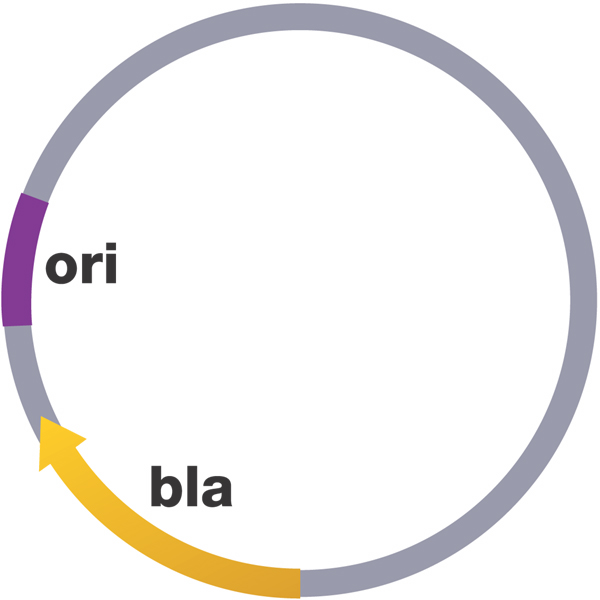 What is a plasmid?Provides beneficial Genes such as  _______________________Useful for DNA technology: splice in gene of interest, put back into bacteria to grow…VOILA…lots of copies of the gene!What is the gene of interest for this lab?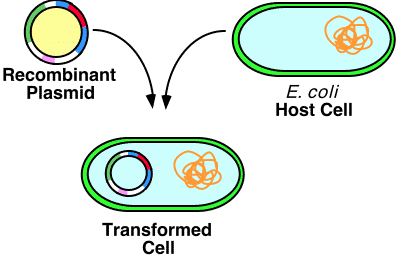 Where does the gene come from?What are we going to do in lab tomorrow?We are going to put the ___________________ plasmid into _______ bacteria!Why is the GFP so cool?!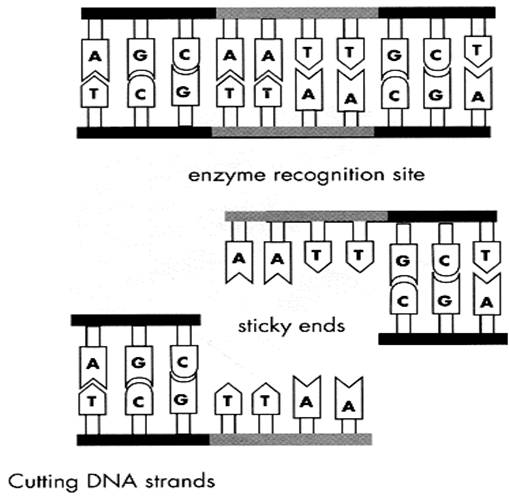 SPLICING DNAFirst, the pGLO plasmid and the GFP gene (from the jellyfish) had to be cut by the same _____________________.  This produced ___________________.Second, the sticky ends of the isolated GFP gene and plasmid were matched up.  Now it is a recombinant plasmid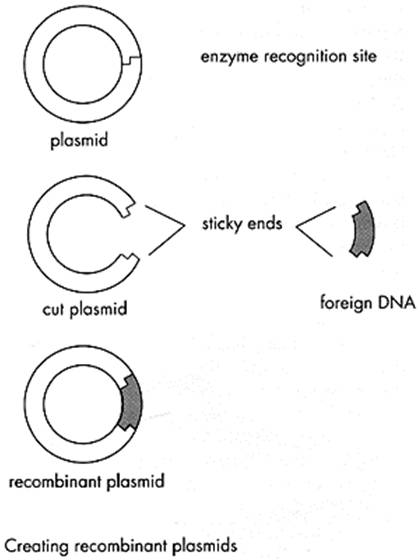 Recombinant KNOWN GENES ON pGLO PLASMID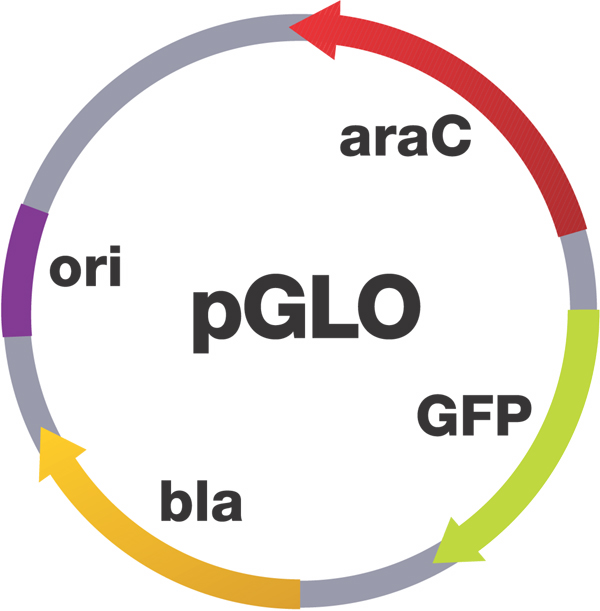 The Goal of Bacterial Transformation 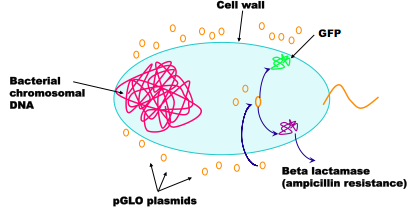 What do we need to make Bacterial Transformation Successful?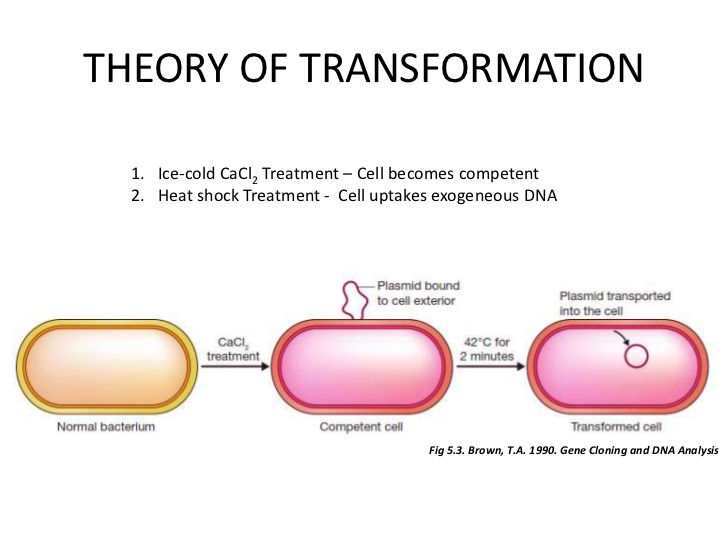 Transformation ProcedureSuspend E. coli starter culture in Transformation solution (CaCl2)Add pGLO plasmid DNAPlace tubes in iceHeat-shock at 42°C and place on iceIncubate with nutrient brothStreak platesGrow overnight in incubatorCalcium ChlorideHeat Shock